Хочешь +2 балла к результатам ЕГЭ?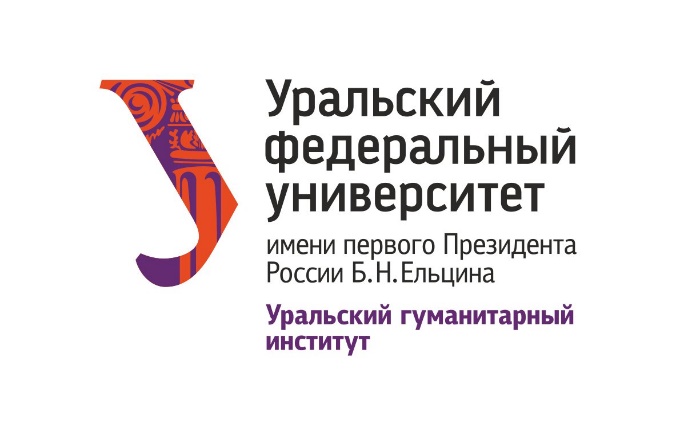 Присоединяйся!Приглашаем старшеклассников принять участие в научно-практической конференции, при успешном участии в которой, можно получить +2 балла к ЕГЭ.VIII Научно-практическая конференция учащихся 8-11 классов и студентов СПО по обществознаниюУральский гуманитарный институт УрФУ 30 ноября 2019 года проводит VII научно-практическую конференцию учащихся 8 – 11 классов и студентов СПО по обществознанию.В рамках конференции планируются:Конкурс эссе Круглые столы- Блестящая история редко бывает полностью правдива.- Цели устойчивого развития ООН и потенциал развития города и региона.- Нужна ли нам политическая свобода?- Мир непредсказуемых изменений: что мы можем?- Фейкньюс в СМИ – почему мы верим фальшивым новостям?- От Ночи музеев до Ural Music Night: как культура и искусство меняют городскую жизнь?- Социальная ответственность личности, организации и общества в современном мире.- От буквы к цифре: книга в современном мире.- Иностранный язык: работа или хобби?- Социальная активность: влияет, развивает, помогает.Командный дискуссионный турнир Научно-методический семинар для педагоговЗаявки на участие и рассуждения принимаются от индивидуальных участников, от команд-участников и от педагогов (образцы прилагаются ниже) до 20 ноября 2019 г.  включительно по электронной почте shua.urfu@yandex.ru  c темой письма «НПК по обществознанию – 2019». По всем вопросам Вы можете обратиться к Давлетшиной Анне Маратовне; тел. 8-(343)-389-94-55Полный текст Информационного письма можно скачать по ссылке: https://urgi.urfu.ru/ru/kak-postupit/novosti/?event=7123&cHash=2a880bb4c03bbf2ff938b9304d9d2962